ARENA SAN DOMENICO FORLÌ ESTATE 2022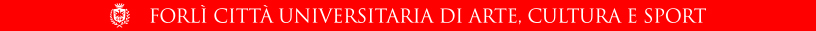 DETTAGLI del PROGRAMMAVenerdì 10 giugno									 SHOWTHE BLACK BLUES BROTHERSscritto e diretto da Alexander SunnyIn un elegante locale stile Cotton Club, seguendo le bizze di una capricciosa radio d’epoca che trasmette musica rhythm’n’blues, il barman e gli inservienti si trasformano in equilibristi, sbandieratori, saltatori e acrobati col fuoco. Ogni oggetto di scena (sedie, tavoli, appendiabiti, vasi e persino specchi) diventa uno strumento per acrobazie mozzafiato e coinvolgimento costante del pubblico. Sulle travolgenti note della colonna sonora del leggendario film di John Landis, i cinque artisti kenioti Black Blues Brothers fanno rivivere ogni sera uno dei più grandi miti pop dei nostri tempi a colpi di piramidi umane, limbo col fuoco, salti acrobatici con la corda e nei cerchi. Uno spettacolo dinamico, adatto a un pubblico di ogni età e di ogni nazione. Ingresso gratuito su prenotazione: biglietteria.musei@comune.forli.fc.it - tel. 0543/712627.Mercoledì 15 giugno									COMICOVITOLa felicità è un pacco (Vita spericolata di un negoziante ai tempi di Amazon)di Francesco Freyrie e Andrea Zaloneregia Daniele SalaIcilio Simonazzi è il proprietario di un negozio di elettrodomestici in cui non entra più nessuno da quando è esplosa la moda dell'e-commerce. La smania dell’ordine on line non ha solo messo in ginocchio la sua attività, ma gli ha anche creato problemi in famiglia: la moglie è stata investita da un rider e ha perso la memoria e la figlia vive scaricando serie tv e mangiando del cibo ordinato su Just Eat barricata in camera sua. Un giorno Icilio decide di reagire mettendo in atto la sua personale e folle “Resistenza” alla modernità. Dichiara, dunque, guerra ai colossi delle consegne a domicilio e si trasforma in un comicissimo e furibondo Don Chisciotte che sfida, con la lancia del politicamente scorretto, i mulini a vento dei nuovi bisogni che il web ha creato… Posto unico 25 euroGiovedì 23 giugno		 DANZA MODERNA, CONTEMPORANEA E NEOCLASSICANUOVO BALLETTO CLASSICODancebook coreografie di Hektor Budlla, Milena Zullo, Edi Blloshmi, Angel Blanco Uno spettacolo che si può definire come “balletto di lettura”: quattro coreografi che portano in scena non solo le loro coreografie, ma anche le grandi letture che hanno segnato il loro percorso, sia artistico che personale.Posto unico 20 euroLunedì 4 luglio								           OPERETTACORRADO ABBATILa vedova allegralibretto Victor Léon e Leo Stein musica di Franz LehàrLa Vedova Allegra è un capolavoro di genuina ispirazione dove i protagonisti sono coinvolti in un vorticoso e divertente scambio di coppie, di promesse, di sospetti e di rivelazioni. Un parapiglia che, come è naturale che sia in una operetta, al termine si ricompone nel migliore dei 
modi con il matrimonio fra la bella vedova Anna Glavari e l’aitante diplomatico Danilo.  Posto unico 20 euroSabato 16 luglio							                      COMICOANNA MAZZAMAUROCom’è ancora umano Lei, caro FantozziParole e musiche per Paolo Villaggiodi Anna Mazzamauro
e con Sasà Calabrese (chitarra e pianoforte)Mi sono sempre chiesta legittimamente che nome avesse la signorina Silvani, alla quale Paolo Villaggio ha regalato eternità e che io, da tramite riconoscente e in debito, ho contribuito a mantenere. Ho provato un elenco di nomi tra i più vintage: Alma, Ada, Ludmilla, Cunegonda, Tecla, Moira, Iris, Ersilia, Genoveffa, Miranda, Dorotea, ma se provate a mettere dopo ognuno di loro il cognome della Silvani non vi apparirà quell’immagine, quel grottesco e paradossale rosso sesso, quell’impasto di donna e di solitudine. Allora, poiché quella signorina mi appartiene di diritto e poiché i personaggi non nascono casualmente ma raccontano, nascondendoli con l’ironia, i nostri segni, i nostri umori, le nostre inclinazioni, il nostro animo, allora la Silvani sono io! Posto unico 25 euroMartedì 19 luglio									     FAMILYLA BARACCACostruttore di storiedi Fabio Galanti, Enrico Montalbani e Anna Sacchetti con Fabio Galanti - regia Enrico Montalbani Un uomo racconta una storia. È la storia di un ponte che deve attraversare un grande fiume, un fiume che separa due città nemiche da sempre. Costruisce questa storia pezzo per pezzo usando un’altra storia, e poi un’altra, e un’altra ancora. Storie piccole e diverse tra loro, che vanno da qui a lì proprio come ponti. E intrecciano parole e immagini e oggetti, uno dopo l’altro. Costruttore di storie è uno spettacolo fatto di storie che si susseguono e alternano, e che finiscono tutte dentro la storia di uomo che racconta una storia: la storia di un ponte che deve attraversare un grande fiume.Posto unico 5 euroMartedì 26 luglio					                                                   FAMILYFONDAZIONE TEATRO RAGAZZI E GIOVANIIl re pescatoredi Pasquale Buonarota e Alessandro Piscicon Pasquale Buonarota, Alessandro Pisci, Elena CampanellaÈ la storia di un re, un tempo leggendario, che ha abbandonato ogni cura di sé e del suo regno per dedicare tutto il suo tempo a pescare un pesce fra milioni di pesci. Un pesce favoloso che porta con sé un segreto e che dal fondo del mare lo chiama con voce amica. Lo spettacolo è una fiaba leggera e poetica sul tempo: il tempo per sé e il tempo per gli altri, il tempo per lavorare e il tempo per giocare, il tempo che vola in un attimo e quello che dura una eternità. Posto unico 5 euroMercoledì 27 luglio						                DANZA ACROBATICASONICSTorencreato e diretto da Alessandro Pietrolini Un vero e proprio “inno” al colore, simbolo di felicità, passione e speranza. Per i Sonics Toren rappresenta un ritorno alle origini – sebbene con un’attitudine all’innovazione scenica e performativa - dopo il felice incontro tra testo teatrale e gesto acrobatico sperimentato nel precedente spettacolo Duum. In Toren i Sonics mettono da parte la drammaturgia, per concentrarsi sulla sperimentazione acrobatica, atletica e visuale dei performer. Toren suggerisce una riflessione: tutta la magia e l’emozione che il colore è in grado di creare si perdono man mano che l’essere umano diventa adulto. Posto unico 25 euroLunedì 1° agosto			MUSICA LEGGERA, D’AUTORE, SACRA, ETNICAANTONELLA RUGGIEROConcerto versatilecon Roberto Olzer, pianoforte, organo liturgico e armoniumIl nome di Antonella Ruggiero, una delle voci più versatili del panorama italiano, ha attraversato gli ultimi quarantacinque anni della musica italiana; con le sue canzoni ha raccontato e seguito in parallelo l’evoluzione e la traiettoria dei costumi, del gusto del grande pubblico. Ma la sua carriera non si è fermata al pop: negli ultimi anni ha attraversato la musica legata alla cultura religiosa occidentale, indiana e africana per poi spingersi nelle atmosfere di Broadway, il fado portoghese, la canzone d’autore e l’Italia a cavallo fra le due guerre. Pop, dunque, ma anche musica sacra e musiche dal mondo in un recital che raggiunge anche i brani di celebri cantautori italiani e la canzone italiana degli anni ’30 e ‘40, scoprendo però sempre nuove modalità di arrangiamento e interpretazione.Posto unico 30 euroMartedì 2 agosto					                                                    FAMILYTEATRO PIRATA L’albero di Pepetesto e regia Simone Guerrocon Lucia Palozzi e Agostino GambaPepe è una bambina cui sembra essere caduto il pepe sui piedi: non riesce a stare ferma un attimo!
Nella sua famiglia non ha più voglia di stare: troppo caos e nessuno che la consideri! Così, un giorno, a pranzo, davanti a un piatto di lumache da finire a forza, decide di scappare di casa.
Dopo una difficile fuga, si ritrova davanti ad un grande albero; si arrampica sulle sue fronde e decide di non scendere più! Sull’albero Pepe sperimenta per la prima volta la libertà.
Istintivamente, caccia via tutti gli animali che vi abitano, per stare finalmente in solitudine. Presto, però, arriva l’inverno e Pepe sa che, da sola, non potrà farcela! Una favola contemporanea e senza tempo che parla della convivenza dell’uomo con la natura, della difficile integrazione del mondo adulto con quello dell’infanzia, dell’anarchica saggezza dei bambini e delle prove da affrontare per diventare grandi.Posto unico 5 euroSabato 6 agosto									   VITTORIO SGARBI Canovadi Vittorio SgarbiA duecento anni dalla morte del Canova, Vittorio Sgarbi celebra la vita di un artista moderno ripercorrendone le opere attuali per poetica e risultati estetici. Accendendo dialoghi impossibili con alcuni artisti coevi, e non, è ricostruito un periodo cruciale della storia dell’arte e della società che fu. Canova è vivo perché le sue opere continuano a vivificare il nostro presente con la loro esistenza che possiamo ammirare dal vivo alla Gypsotheca di Possagno, ai Museo Vaticani e alla Galleria Borghese, al Louvre, all’Hermitage e in numerosi musei del mondo, alcune di queste opere sono qui riunite per una serata immaginaria, uno spettacolo da non perdere per ripartire curiosi a visitare con occhi nuovi i musei e le loro collezioni.Posto unico 27 euroMartedì 9 agosto					                                                    FAMILYKOSMOCOMICO TEATROCattiviniCabaret – concerto per bimbi monelliscritto, interpretato e diretto da Valentino Dragano Cattivini è un omaggio, in forma di concerto, a quella fondamentale e vitale pulsione infantile che tutti conosciamo: la “monelleria”, il “sovvertimento delle regole”, la naturale inclinazione a sbagliare per imparare. Le canzoni di questo concerto rispecchiano lo sguardo dei bambini sul mondo, sugli argomenti urgenti per un animo piccino e su quelli più frivoli ed evanescenti, ma non per questo meno importanti. Tutto questo per svelare emozioni, sia quelle forti che un po’ spaventano, sia quelle che ci fanno divertire e stare bene. Canzoni piene di humor, di non-sense, di geniali trovate, proprio come i bambini sanno fare. Posto unico 5 euroGiovedì 11 agosto					                             COMICO E MUSICAMARIA PIA TIMOMIRKO CASADEI POPULAR FOLK ORCHESTRAIl Ballodi Roberto PozziIl Ballo nasce dall’incontro tra la Mirko Casadei Popular Folk Orchestra, erede della famosa dinastia musicale e Maria Pia Timo, icona della romagnolità al femminile e porta in teatro la storia del liscio ripercorrendo l’evoluzione sociale delle ultime generazioni, attraverso quello di coppia, dagli inizi della Romagna rurale di Carlo Brighi, poi nell’Italia del dopoguerra di Secondo Casadei, passando per i successi nazionali di Raoul, fino alle discoteche ancora semichiuse del presente.Uno spettacolo che vuole raccontare, attraverso i cambiamenti del ballo, in maniera solare la terra di Romagna, tra le cartoline alla “Ciao Mare” della riviera e il lato umoristico del divertimentificio full optional di oggi, celebrando un mondo fatto di locali, mode, successi, fatiche, alti e bassi, e soprattutto la voglia di ballare e di allegria del suo popolo, mai stanco e sempre in giravolta. Posto unico 25 euroMartedì 23 agosto					                                             FAMILYALEKOS IL POETA DELLE BOLLERime insaponate - Bolle di sapone e poesiatesto di Alekos Ottaviucci e Gabriele Duma
con Alekos Ottaviucci - regia di Gabriele Dumacompagnia Opificio d’Arte Scenica – produzione Accademia Perduta/Romagna Teatri Uno spettacolo sincero, ideato per sognare, creato intorno all’oggetto più impalpabile, evocativo, delicato, surreale e divertente di sempre: la bolla di sapone. L’antico gioco diventa testo teatrale per coniugare il teatro di parola in rima con un’originale tecnica di bolle di sapone e piccola magia. Un’affabulazione che stimola al volo senza rinunciare ai contenuti e che fa sognare con la poesia delle bolle di sapone, mostrando come divertimento, levità e cultura possono convivere senza ridursi a mero intrattenimento. Un’esperienza luminosa per tutti: famiglie, bambini, utopici realisti e concreti sognatori di ogni età.Posto unico 5 euroMercoledì 24 agosto					                                            COMICOCHIARA FRANCINIUna ragazza come iodi Chiara Francini e Nicola Borghesiregia di Nicola BorghesiAncora una volta la straordinaria Chiara Francini si cimenta con una nuova avventura teatrale.Un frizzante monologo, cucito su di lei, uno show che unisce comicità e intrattenimento tra citazioni, remake, gag e sapiente umorismo, in un gioco di contrasti eleganti. L’atmosfera, divertente ma sofisticata, è unica nel suo genere, accattivante, molto originale. Un piccolo gran varietà, con musica ed effetti speciali…Posto unico 25 euroMartedì 30 agosto					                                        FAMILYLA PICCIONAIAL’arca di Noètesto, regia e figure di Gianni Franceschini con Nicola Pazzocco
L’ambiente in cui viviamo va difeso e rispettato ogni giorno con l’impegno di tutti. Se un giorno succedesse qualcosa di veramente brutto per la natura, animali e piante e per tutta
l’umanità sarebbe una catastrofe irrimediabile. Riprendendo la storia di Noè che salvò il regno animale dal diluvio, un Noè nostrano, difronte ad un disastro ecologico, alla guerra, all’inquinamento causato dall’uomo, costruisce un’immaginabile arca con cui viaggiare verso un mondo non inquinato, pacifico, sereno e sano. Porta con sé gli animali che vivono vicino a lui e nell’accoglierli li presenta e ci racconta di loro, delle loro abitudini e caratteristiche. Noè racconta come tutto è successo tempo prima, gioca, modifica lo spazio scenico costruendo l’arca. Mostra gli animali, dipinti e animati in figure, con filastrocche e giochi di parole ne racconta la storia e le indoli, collegandole alla tradizione popolare, alla letteratura d’infanzia e al sapere comune.Posto unico 5 euro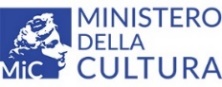 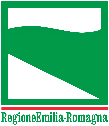 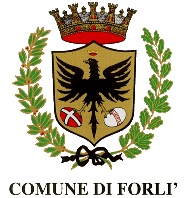 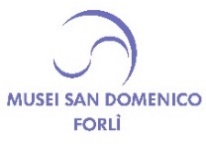 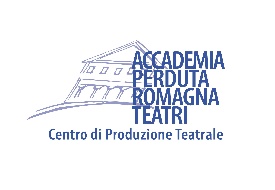 